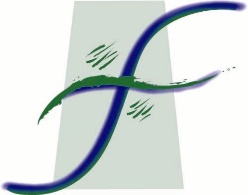 Scholarships Presented to Local StudentsBattlefords and District Community Foundation recently presented annual scholarships to three students from the Battlefords. Seth Kennedy and Dmitri Masich are the 2022 recipients of the award from the Hazel Asmussen Fund. Seth is a visual artist who is graduating from North Battleford Comprehensive High School. Seth will be attending the University of Saskatchewan. Dimitri is a musician graduating from John Paul II High School and also planning to attend the University of Saskatchewan.The Hazel Asmussen Fund was established with BDCF in 2007. Hazel, a retired nurse and local artist, had long been involved in community building. She created this fund to help post-secondary fine arts students with their school expenses. The Peter Lewochko Fund provides annual scholarships to students pursuing post-secondary education in agriculture, education or engineering. Peter’s profession was farming, and he established this scholarship in 2013 as a legacy to his belief in the value of education. Cole Fransoo is the recipient of the award from the Peter Lewochko Fund. Cole has been accepted into the College of Engineering at the University of Saskatchewan.  Battlefords and District Community Foundation currently manages more than 25 funds that will contribute to a range of interests from the arts and health care to post-secondary scholarships and recreation. BDCF will distribute over $60,000 in annual community grants and scholarships this year. To date, their donors have provided over $1,300,000 to community groups and projects. The foundation website at www.bdcf.ca has complete information.-For more information:Kathy McNinch				Executive Director, BDCF				306-441-2961							